Name of journal: World Journal of GastroenterologyESPS Manuscript NO: 18718Manuscript Type: TOPIC HIGHLIGHT2015 Advances in Gastric CancerMitogen-activated protein kinase signaling pathway and the invasion and metastasis of gastric cancerYang M et al. Relevance of MAPK in gastric cancerMei Yang, Chang-Zhi HuangMei Yang, Chang-Zhi Huang, Department of Etiology and Carcinogenesis and the State Key Laboratory of Molecular Oncology, Cancer Institute and Hospital, Chinese Academy of Medical Sciences and Peking Union Medical College, Beijing 100021, ChinaAuthor contributions: Yang M and Huang CZ wrote and revised the manuscript.Supported by National Natural Science Foundation of China, No. 81472208; and the Open Projects of State Key Laboratory of Molecular Oncology, No. SKL-KF-2015-12.Open-Access: This article is an open-access article which was selected by an in-house editor and fully peer-reviewed by external reviewers. It is distributed in accordance with the Creative Commons Attribution Non Commercial (CC BY-NC 4.0) license, which permits others to distribute, remix, adapt, build upon this work non-commercially, and license their derivative works on different terms, provided the original work is properly cited and the use is non-commercial. See: http://creativecommons.org/licenses/by-nc/4.0/Correspondence to: Chang-Zhi Huang, Professor, Department of Etiology and Carcinogenesis and the State Key Laboratory of Molecular Oncology, Cancer Institute and Hospital, Chinese Academy of Medical Sciences and Peking Union Medical College, No. 17 Panjiayuan Nanli, Chaoyang District, Beijing 100021, China. huangpumc@163.comTelephone: +86-10-87787605Fax: +86-10-87788426Received: April 27, 2015Peer-review started: April 30, 2015First decision: June 2, 2015Revised: July 11, 2015Accepted: September 14, 2015 Article in press:Published online: Abstract The mortality rate for gastric cancer worldwide is as high as 70%, despite the development of novel therapeutic strategies. One reason for the high mortality is the rapid and uninhibited spread of the disease, such that the majority patients are diagnosed at a stage at which efficient therapeutic treatment is not available. Therefore, in-depth research is needed to investigate the mechanism of gastric cancer metastasis and invasion to improve outcomes and provide biomarkers for early diagnosis. The mitogen-activated protein kinase (MAPK) signaling pathway is widely expressed in multicellular organisms, with critical roles in multiple biological processes, such as cell proliferation, death, differentiation, migration, and invasion. The MAPK pathway typically responds to extra-cellular stimulation. However, the MAPK pathway is often involved in the occurrence and progression of cancer when abnormally regulated. Many studies have researched the relationship between the MAPK signaling pathway and cancer metastasis and invasion, but little is known about the important roles that the MAPK signaling pathway plays in gastric cancer. Based on an analysis of published data, this review aims to summarize the important role that the MAP kinases play in the invasion and metastasis of gastric cancer and attempts to provide potential directions for further research and clinical treatment.Key words: Mitogen-activated protein kinase; Gastric cancer; Signaling; Invasion; Metastasis© The Author(s) 2015. Published by Baishideng Publishing Group Inc. All rights reserved.Core tip: The mortality rate of gastric cancer is as high as 70% worldwide due to the rapid and uninhibited metastasis and invasiveness of gastric cancer. Although the relationship between the mitogen-activated protein kinase (MAPK) signaling pathway and cancer metastasis and invasion has been widely researched, few studies have focused on gastric cancer. Here we review the function of the three central kinases of the MAPK signaling pathways, ERK, JNK and p38, in the metastasis and invasion of gastric cancer, and we attempt to provide support for further in-depth study and clinical application.Yang M, Huang CZ. Mitogen-activated protein kinase signaling pathway and the invasion and metastasis of gastric cancer. World J Gastroenterol 2015; In pressINTRODUCTIONThe mitogen-activated protein kinase (MAPK) is a type of serine/threonine protein kinase that is able to respond to multiple extra-cellular stimuli. Growth factors, insulin, environmental factors, and cytokines may all activate the MAPK kinases and lead to a broad intracellular response through the MAPK signaling pathway. The MAPK signaling pathway was one of the earliest signaling pathways to emerge during evolution and has been evolutionarily conserved. The pathway comprises the MAPK cascade protein kinases. Each typical single MAPK cascade pathway includes at least three core kinases, MAP3K, MAPKK, and MAPK[1]. The MAPK pathway exists in almost all eukaryotes. The pathway is involved in many cellular activities, including the regulation of gene expression, mitosis, metabolism, cell proliferation, apoptosis and cellular movements[2]. In view of the critical role of the MAPK pathway in cellular activities, the dysregulation of MAPKs often directly or indirectly leads to disease.Local invasion and metastasis cause the majority of cancer deaths, and the distant metastasis of cancer accounts for the deaths of over 90% of patients[3]. Gastric cancer spreads easily to the adjacent organs and tissues, including the liver, pancreas, colon, lungs and bone, via the lymphatic system[4]. In fact, although much clinical effort is made, gastric cancer still has a mortality rate as high as 70%, because most gastric cancer patients are in the metastasis stage at the time of diagnosis[5]. Detachment of cancer cells from the primary tumor is the first step in tumor invasion and metastasis; secondly, detached tumor cells are transported into and invade the blood and lymphatic vessels; and finally, cancer cells escape from the lumina of these vessels, settle in the target organs, and grow into macroscopic tumors[6-8]. The molecular process of tumor invasion and metastasis involves several essential events, such as the degradation of the extracellular matrix and the adhesion of cancer cells to the target with the help of focal adhesion kinase (FAK) and matrix metalloproteinases (MMPs)[9,10]. Mitogen-activated protein kinases are involved in cell migration and invasion events partially by regulating the expression and activation of MMPs and FAK[11-13]. Moreover, the MAPK pathways participate in invasion and metastasis through other types of signaling pathways. The aim of this article is to provide an introduction to the role that the MAPK pathway plays in gastric cancer metastasis and invasion based on the published data and provide recommendations for future research.ERK1/2 AND GASTRIC CANCER INVASION AND METASTASISIntroduction to ERK and the ERK/MAPK pathwayERK was one of the first mammalian MAPK genes to be identified and cloned. The cDNAs of ERK1 and ERK2 were both cloned as early as the 1990s, and they shared up to 83% identical amino acids[14,15]. Moreover, there are other isoforms of ERK, including ERK3, ERK4, ERK5, ERK7/8[16]. In this section, we will mainly discuss the most important members that play critical roles in cancer invasion and metastasis, ERK1/2.The integral ERK/MAPK pathway can be roughly divided into three levels, which are summarized in Figure 1. Raf isoforms are the most well-studied kinases, constituting the highest level of the ERK/MAPK pathway, and are also known as MAPKKKs. Extracellular growth factors, insulin and G-proteins may activate the MAPKKKs by directly binding to the N-terminus of the Raf protein and transforming its structure through phosphorylation. Then, the activating signal is passed to the MAPKKs through the phosphorylation of two serine residues on the MEK1 or MEK2 protein. The signal is finally transmitted to ERK by MEK1/2 through the phosphorylation of tyrosine and threonine residues[17]. When the entire signaling pathway is completely activated in order, hundreds of ERK/MAPK pathway substrates are phosphorylated, and these events affect ERK-dependent cellular activities, including cell proliferation, differentiation, neuronal flexibility, cell viability, cellular stress response and apoptosis[2].ERK functions in gastric cancerThe dysregulation of ERK/MAPK occurs in various human diseases, including neurodegenerative diseases, disorders of development, metabolic diseases, and cancer[18-22]. In the last decade, scientists increasingly focused on the relationship between the ERK/MAPK pathway and tumor genesis and progression, because it was found that mutation or abnormal activation of the ERK/MAPK pathway exists in over half of human cancers[23]. As an upstream binding kinase of the ERK/MAPK pathway, Ras was reported to mutate to an oncogenic form in more than 15% of human cancers. Additionally B-RAF mutated in 66% of malignant melanomas. Point-mutations of the Ras and B-RAF genes cause dysregulation of the ERK/MAPK pathway and abnormal cellular motility, which primarily lead to the migration and invasion of cancer cells[24].Many studies have elucidated that the ERK/MAPK pathway plays an active role in the invasion and metastasis progression of some malignant tumors. The pathologic process of tumor invasion and metastasis requires cell motility. The alteration of cellular adhesiveness directly affects cell movement. The epidermal growth factor receptor (EGFR)-induced disassembly of focal adhesions is regulated by activating the ERK/MAPK pathways[25]. Another study of epithelial cells demonstrated that ERK in vitro was closely correlated with metastasis both in the TGF-beta and the RAS/MAPK pathways[26]. Metastasis induced by dysregulation of ERK was also demonstrated in animal models. All of the three domain mutations V12S35, V12G37, and V12C40 of Ras are able to induce tumor genesis, but only the V12S35 mutation, which affects the activation of the ERK/MAPK pathway, rather than the other two domain mutations of Ras, induced tumor metastasis in mice models[27]. This study showed that Ras could induce tumor genesis independently of the ERK/MAPK pathway; however, the ERK/MAPK pathway is indispensable in Ras domain mutation-induced tumor metastasis.Recently, an increasing number of studies have revealed that the ERK/MAPK pathway is involved in regulating cellular mobility in gastric malignant tumors and gastric cancer cell lines. ERK may mediate the activity of MMPs, which in turn influences gastric cancer cell migration and invasion[28-30]; conversely, many factors upstream of the ERK/MAPK pathways, such as interleukin-22 (IL-22), RASAL1, phophatase of regenerating liver 3 (PRL3), NAIF1, CCDC134, and ZIC1, may influence invasion and migration in gastric cancer cell lines through the ERK/MAPK pathway[30-35]. Currently, most studies focus on the role of the ERK/MAPK pathway in the gastric cancer cell lines. Evidence in tissues and animal models is sparse, and further research is needed.STRESS ACTIVATED MAPKP38Introduction of p38: p38 alpαha, beta, gamma and delta are the four well-known members of the p38 MAPK family, of which p38 alpha and p38 beta are expressed ubiquitously, whereas the p38 gamma and p38 delta have more restricted expression patterns[16]The mammalian p38 MAPK pathway is affected by various environmental stressors, including oxidative stress, UV, hypoxia, ischemia, as well as inflammatory cytokines and transforming growth factor-α (TGF-α)[36]. MEKK1-3 (MEK kinase 1-3), MLK2/3 (mixed lineage kinase 3), ASK1 (apoptosis signal regulating kinase 1), Tpl2 (tumor progression loci 2), TAK1 and TAO1/2 (thousand and-one amino acid) are all MAPKKKs in the P38 MAPK pathway[37]. These MAPKKKs activate p38 by phosphorylating it at the Thr-Gly-Tyr motif through selective activation of MKK3/6. MKK6 phosphorylates all four members of the p38/MAPK family, whereas MKK3 phosphorylates p38 alpha, p38 gamma, and p38 delta but not p38 beta[37]. p38 is found in both the nucleus and the cytoplasm and translocates into the nucleus in response to certain types of stress. The P38 kinase affects certain types of downstream substrates after being activated, including cPLA2, MNK1/2, MK2/3,HuR, Bax, and Tau in the cytoplasm and ATF1/2/6, MEF2, Elk-1, GADD153, Ets1, P53 and MSK1/2 in the nucleus[37].P38 and gastric cancer invasion and metastasisThe p38 pathway has been implicated in a range of complex biological processes, such as cell proliferation, differentiation, migration, and apoptosis. Dysregulation of P38 in patients with solid tumors, such as in prostate cancer, breast cancer, bladder cancer, liver cancer and lung cancer, is associated with advanced stages and low survival rates[38]. The p38 signaling pathway exhibits some anti-tumor effects in xenograft experiments[39,40]. In hepatocellular carcinoma, the activity of P38 is down-regulated in the cancer tissue compared with the adjacent normal tissue, and the tumor volumes are related to the p38 activity[41]. As a result, tumor cells must modulate p38 activity to achieve metastasis and invasion.The EMT process plays an important role during the initiation of metastasis. P38 signaling is involved in the regulation of EMT in several ways. For example, p38 participates in regulating the EMT activity in mammary epithelial cells and in primary ovarian tumors by separately regulating the phosphorylation of Twist1 and the expression of Snail[42,43]. p38 is also involved in ROS-triggered EMT, and this process may be reversed by the introduction of the p38 inhibitor SB203580[44,45]. The MMP protein family plays a critical role in remodeling the ECM during metastasis. There are many studies of the relationship between p38 and the expression of MMP family members in liver, prostate, breast and skin cancer cell lines. Following inhibition of p38 in these cell lines, cellular invasion decreases[46-48]. Many small molecules can regulate the metastasis and invasion of gastric cancer through regulation of the p38 signaling pathway. For example, S100A8 and S100A9, the low-molecular weight members of the S100 family of calcium-binding proteins, induced gastric cancer cell migration and invasion involving p38 and NF-κB, whereas they did not affect cell proliferation and cell viability, which leads to an increase in MMP2 and MMP12 expression[49]. In addition, the widely used anti-tumor drug baicalein also inhibits gastric cancer cell invasion and metastasis by reducing cell motility and migration via suppression of the p38 signaling pathway[50].C-JUN N-TERMINAL KINASEIntroduction to JNKThe c-jun N-terminal kinase (JNK), also known as stress-activated protein kinase (SAPK), was first identified and named as c-jun transcription factor. The three isoforms of JNK and JNK1/2/3 were cloned in the mid-1990s. These three isoforms are encoded by three different genes, sharing more than 85% homology; these isoforms result from more than 10 splices and have molecular weights varying from 46 kD to 55 kD[51,52]. JNK1/2 is widely expressed in mammary tissues, whereas JNK3 is expressed mainly in nervous tissues, testis, and cardiac muscle[53]. All members of the JNK family are activated by various stimulating factors, such as heat shock, oxidative stress, DNA damage, UV, cellular factors, and serum[54]. The MAPKKKs in the MAPK/JNK signaling pathway include MEKK1-4, MLK1-3, Tpl-2, DLK, TAO1/2, TAK1, and ASK1/2. These MAPKKKs activate the MAPKKs, such as MKK4 and MKK7, through phosphorylation. Subsequently, activated MKK4/7 will activate JNK by phosphorylating its threonine and lysine residues[16]. JNK and gastric cancer metastasis and invasionJNK serves as an important kinase that regulates cellular activity; current research suggests that JNK plays opposite roles in cancer initiation and development[55]. Experiments demonstrated that a mouse model with a JNK2 deficiency shows a lower incidence of tumor initiation[56]; however, a mouse model with a JNK1 deficiency may generate tumors more frequently compared with control mice[57]. Therefore, small molecular inhibitors of JNK could not be easily used in cancer therapy.Additionally, JNK is also involved in gastric cancer metastasis and invasion. Recombination in Erdr1 suppresses the ability of the gastric cancer cell line SNU-216 to metastasize by up-regulating E-cadherin through JNK pathway activation, and this event is reversed by treating the cells with the JNK inhibitor SP600125[58]. JNK is also involved in TGF-beta1-induced invasion and the metastasis of gastric cancer cells. As an important mediator of the tumor response to TGF-beta, fascin1 functions through the TGF-beta1-JNK/MAPK pathway to regulate gastric cancer invasion and metastasis[59]. CONCLUSIONThe in-depth mechanisms and molecular signaling pathways in gastric cancer invasion and metastasis are complex. As the vital signaling pathway in regulating cellular vitality, the MAPK pathway plays important roles in cancer invasion and metastasis. In the past decades, studies increasingly revealed that the MAPK pathways are involved in regulating gastric cancer invasion and metastasis; however, systematic research, especially in animal models, is still needed. Further studies in this field could provide a better understanding of gastric cancer invasion and metastasis, as well as uncover novel targets and effective clinical treatments.ACKNOWLEDGEMENTSWe thank Dr. Yu-Yu Gu’s help during the process of revision.REFERENCES1 Plotnikov A, Zehorai E, Procaccia S, Seger R. The MAPK cascades: signaling components, nuclear roles and mechanisms of nuclear translocation. Biochim Biophys Acta 2011; 1813: 1619-1633 [PMID: 21167873 DOI: 10.1016/j.bbamcr.2010.12.012]2 Yang SH, Sharrocks AD, Whitmarsh AJ. MAP kinase signalling cascades and transcriptional regulation. Gene 2013; 513: 1-13 [PMID: 23123731 DOI: 10.1016/j.gene.2012.10.033]3 An JY, Pak KH, Inaba K, Cheong JH, Hyung WJ, Noh SH. Relevance of lymph node metastasis along the superior mesenteric vein in gastric cancer. Br J Surg 2011; 98: 667-672 [PMID: 21294111 DOI: 10.1002/bjs.7414]4 Liu YF, Yang A, Liu W, Wang C, Wang M, Zhang L, Wang D, Dong JF, Li M. NME2 reduces proliferation, migration and invasion of gastric cancer cells to limit metastasis. PLoS One 2015; 10: e0115968 [PMID: 25700270 DOI: 10.1371/journal.pone.0115968]5 Guggenheim DE, Shah MA. Gastric cancer epidemiology and risk factors. Journal of surgical oncology 2013; 107: 230-236 [PMID: 23129495 DOI: 10.1002/jso.23262]6 Hanahan D, Weinberg RA. Hallmarks of cancer: the next generation. Cell 2011; 144: 646-674 [PMID: 21376230 DOI: 10.1016/j.cell.2011.02.013]7 Fidler IJ. The pathogenesis of cancer metastasis: the 'seed and soil' hypothesis revisited. Nat Rev Cancer 2003; 3: 453-458 [PMID: 12778135 DOI: 10.1038/nrc1098]8 Talmadge JE, Fidler IJ. AACR centennial series: the biology of cancer metastasis: historical perspective. Cancer Res 2010; 70: 5649-5669 [PMID: 20610625 DOI: 10.1158/0008-5472.CAN-10-1040]9 Klein T, Bischoff R. Physiology and pathophysiology of matrix metalloproteases. Amino Acids 2011; 41: 271-290 [PMID: 20640864 DOI: 10.1007/s00726-010-0689-x]10 Zhao J, Guan JL. Signal transduction by focal adhesion kinase in cancer. Cancer Metastasis Rev 2009; 28: 35-49 [PMID: 19169797 DOI: 10.1007/s10555-008-9165-4]11 Gao X, Balan V, Tai G, Raz A. Galectin-3 induces cell migration via a calcium-sensitive MAPK/ERK1/2 pathway. Oncotarget 2014 Feb 19; Epub ahead of print [PMID: 24760816]12 McFadden DG, Vernon A, Santiago PM, Martinez-McFaline R, Bhutkar A, Crowley DM, McMahon M, Sadow PM, Jacks T. p53 constrains progression to anaplastic thyroid carcinoma in a Braf-mutant mouse model of papillary thyroid cancer. Proc Natl Acad Sci U S A 2014; 111: E1600-E1609 [PMID: 24711431 DOI: 10.1073/pnas.1404357111]13 Wang H, An H, Wang B, Liao Q, Li W, Jin X, Cui S, Zhang Y, Ding Y, Zhao L. miR-133a represses tumour growth and metastasis in colorectal cancer by targeting LIM and SH3 protein 1 and inhibiting the MAPK pathway. Eur J Cancer 2013; 49: 3924-3935 [PMID: 23968734 DOI: 10.1016/j.ejca.2013.07.149]14 Bollig F, Winzen R, Gaestel M, Kostka S, Resch K, Holtmann H. Affinity purification of ARE-binding proteins identifies polyA-binding protein 1 as a potential substrate in MK2-induced mRNA stabilization. Biochem Biophys Res Commun 2003; 301: 665-670 [PMID: 12565831]15 Bonni A, Brunet A, West AE, Datta SR, Takasu MA, Greenberg ME. Cell survival promoted by the Ras-MAPK signaling pathway by transcription-dependent and -independent mechanisms. Science 1999; 286: 1358-1362 [PMID: 10558990]16 Cargnello M, Roux PP. Activation and function of the MAPKs and their substrates, the MAPK-activated protein kinases. Microbiol Mol Biol Rev 2011; 75: 50-83 [PMID: 21372320 DOI: 10.1128/MMBR.00031-10]17 Rapp UR, Götz R, Albert S. BuCy RAFs drive cells into MEK addiction. Cancer Cell 2006; 9: 9-12 [PMID: 16413467 DOI: 10.1016/j.ccr.2005.12.022]18 Gan X, Huang S, Wu L, Wang Y, Hu G, Li G, Zhang H, Yu H, Swerdlow RH, Chen JX, Yan SS. Inhibition of ERK-DLP1 signaling and mitochondrial division alleviates mitochondrial dysfunction in Alzheimer's disease cybrid cell. Biochim Biophys Acta 2014; 1842: 220-231 [PMID: 24252614 DOI: 10.1016/j.bbadis.2013.11.009]19 Ono Y, Tanaka H, Takata M, Nagahara Y, Noda Y, Tsuruma K, Shimazawa M, Hozumi I, Hara H. SA4503, a sigma-1 receptor agonist, suppresses motor neuron damage in in vitro and in vivo amyotrophic lateral sclerosis models. Neurosci Lett 2014; 559: 174-178 [PMID: 24334165 DOI: 10.1016/j.neulet.2013.12.005]20 Kim EK, Choi EJ. Compromised MAPK signaling in human diseases: an update. Arch Toxicol 2015; 89: 867-882 [PMID: 25690731 DOI: 10.1007/s00204-015-1472-2]21 Nho K, Ramanan VK, Horgusluoglu E, Kim S, Inlow MH, Risacher SL, McDonald BC, Farlow MR, Foroud TM, Gao S, Callahan CM, Hendrie HC, Niculescu AB, Saykin AJ. Comprehensive gene- and pathway-based analysis of depressive symptoms in older adults. J Alzheimers Dis 2015; 45: 1197-1206 [PMID: 25690665 DOI: 10.3233/JAD-148009]22 Meng ZX, Wang L, Xiao Y, Lin JD. The Baf60c/Deptor pathway links skeletal muscle inflammation to glucose homeostasis in obesity. Diabetes 2014; 63: 1533-1545 [PMID: 24458360 DOI: 10.2337/db13-1061]23 Dhillon AS, Hagan S, Rath O, Kolch W. MAP kinase signalling pathways in cancer. Oncogene 2007; 26: 3279-3290 [PMID: 17496922 DOI: 10.1038/sj.onc.1210421]24 Davies H, Bignell GR, Cox C, Stephens P, Edkins S, Clegg S, Teague J, Woffendin H, Garnett MJ, Bottomley W, Davis N, Dicks E, Ewing R, Floyd Y, Gray K, Hall S, Hawes R, Hughes J, Kosmidou V, Menzies A, Mould C, Parker A, Stevens C, Watt S, Hooper S, Wilson R, Jayatilake H, Gusterson BA, Cooper C, Shipley J, Hargrave D, Pritchard-Jones K, Maitland N, Chenevix-Trench G, Riggins GJ, Bigner DD, Palmieri G, Cossu A, Flanagan A, Nicholson A, Ho JW, Leung SY, Yuen ST, Weber BL, Seigler HF, Darrow TL, Paterson H, Marais R, Marshall CJ, Wooster R, Stratton MR, Futreal PA. Mutations of the BRAF gene in human cancer. Nature 2002; 417: 949-954 [PMID: 12068308 DOI: 10.1038/nature00766]25 Xie H, Pallero MA, Gupta K, Chang P, Ware MF, Witke W, Kwiatkowski DJ, Lauffenburger DA, Murphy-Ullrich JE, Wells A. EGF receptor regulation of cell motility: EGF induces disassembly of focal adhesions independently of the motility-associated PLCgamma signaling pathway. J Cell Sci 1998; 111 (Pt 5): 615-624 [PMID: 9454735]26 Janda E, Lehmann K, Killisch I, Jechlinger M, Herzig M, Downward J, Beug H, Grünert S. Ras and TGF[beta] cooperatively regulate epithelial cell plasticity and metastasis: dissection of Ras signaling pathways. J Cell Biol 2002; 156: 299-313 [PMID: 11790801 DOI: 10.1083/jcb.200109037]27 Webb CP, Van Aelst L, Wigler MH, Vande Woude GF. Signaling pathways in Ras-mediated tumorigenicity and metastasis. Proc Natl Acad Sci U S A 1998; 95: 8773-8778 [PMID: 9671754]28 Yang GL, Tao HR, Wang HW, Sun Y, Zhang LD, Zhang C, He W, Xu MH, Zhao JM, Gao FH. Ara-C increases gastric cancer cell invasion by upregulating CD-147-MMP-2/MMP-9 via the ERK signaling pathway. Oncol Rep 2015; 33: 2045-2051 [PMID: 25625234 DOI: 10.3892/or.2015.3748]29 Akter H, Park M, Kwon OS, Song EJ, Park WS, Kang MJ Activation of matrix metalloproteinase-9 (MMP-9) by neurotensin promotes cell invasion and migration through ERK pathway in gastric cancer. Tumour Biol 2015 Feb 28; Epub ahead of print [PMID: 25724188 DOI: 10.1007/s13277-015-3282-9]30 Yang M, Gu YY, Peng H, Zhao M, Wang J, Huang SK, Yuan XH, Li J, Sang JL, Luo Q, Huang C. NAIF1 inhibits gastric cancer cells migration and invasion via the MAPK pathways. J Cancer Res Clin Oncol 2015; 141: 1037-1047 [PMID: 25432142 DOI: 10.1007/s00432-014-1865-2]31 Fukui H, Zhang X, Sun C, Hara K, Kikuchi S, Yamasaki T, Kondo T, Tomita T, Oshima T, Watari J, Imura J, Fujimori T, Sasako M, Miwa H. IL-22 produced by cancer-associated fibroblasts promotes gastric cancer cell invasion via STAT3 and ERK signaling. Br J Cancer 2014; 111: 763-771 [PMID: 24937671 DOI: 10.1038/bjc.2014.336]32 Chen H, Cheng ZY, Pan Y, Wang Z, Liu Y, Zhang JQ. RASAL1 influences the proliferation and invasion of gastric cancer cells by regulating the RAS/ERK signaling pathway. Hum Cell 2014; 27: 103-110 [PMID: 24531877 DOI: 10.1007/s13577-014-0090-2]33 Cao Y, Tu Y, Mei J, Li Z, Jie Z, Xu S, Xu L, Wang S, Xiong Y. RNAi-mediated knockdown of PRL-3 inhibits cell invasion and downregulates ERK 1/2 expression in the human gastric cancer cell line, SGC-7901. Mol Med Rep 2013; 7: 1805-1811 [PMID: 23589069 DOI: 10.3892/mmr.2013.1420]34 Zhong J, Chen S, Xue M, Du Q, Cai J, Jin H, Si J, Wang L. ZIC1 modulates cell-cycle distributions and cell migration through regulation of sonic hedgehog, PI(3)K and MAPK signaling pathways in gastric cancer. BMC Cancer 2012; 12: 290 [PMID: 22799764 DOI: 10.1186/1471-2407-12-290]35 Zhong J, Zhao M, Luo Q, Ma Y, Liu J, Wang J, Yang M, Yuan X, Sang J, Huang C. CCDC134 is down-regulated in gastric cancer and its silencing promotes cell migration and invasion of GES-1 and AGS cells via the MAPK pathway. Mol Cell Biochem 2013; 372: 1-8 [PMID: 23070808 DOI: 10.1007/s11010-012-1418-4]36 New L, Han J. The p38 MAP kinase pathway and its biological function. Trends Cardiovasc Med 1998; 8: 220-228 [PMID: 14987568]37 Cuadrado A, Nebreda AR. Mechanisms and functions of p38 MAPK signalling. Biochem J 2010; 429: 403-417 [PMID: 20626350 DOI: 10.1042/BJ20100323]38 Koul HK, Pal M, Koul S. Role of p38 MAP Kinase Signal Transduction in Solid Tumors. Genes Cancer 2013; 4: 342-359 [PMID: 24349632 DOI: 10.1177/1947601913507951]39 Brancho D, Tanaka N, Jaeschke A, Ventura JJ, Kelkar N, Tanaka Y, Kyuuma M, Takeshita T, Flavell RA, Davis RJ. Mechanism of p38 MAP kinase activation in vivo. Genes Dev 2003; 17: 1969-1978 [PMID: 12893778 DOI: 10.1101/gad.1107303]40 Bulavin DV, Fornace AJ. p38 MAP kinase's emerging role as a tumor suppressor. Adv Cancer Res 2004; 92: 95-118 [PMID: 15530558 DOI: 10.1016/S0065-230X(04)92005-2]41 Iyoda K, Sasaki Y, Horimoto M, Toyama T, Yakushijin T, Sakakibara M, Takehara T, Fujimoto J, Hori M, Wands JR, Hayashi N. Involvement of the p38 mitogen-activated protein kinase cascade in hepatocellular carcinoma. Cancer 2003; 97: 3017-3026 [PMID: 12784337 DOI: 10.1002/cncr.11425]42 Hong J, Zhou J, Fu J, He T, Qin J, Wang L, Liao L, Xu J. Phosphorylation of serine 68 of Twist1 by MAPKs stabilizes Twist1 protein and promotes breast cancer cell invasiveness. Cancer Res 2011; 71: 3980-3990 [PMID: 21502402 DOI: 10.1158/0008-5472.CAN-10-2914]43 Hipp S, Berg D, Ergin B, Schuster T, Hapfelmeier A, Walch A, Avril S, Schmalfeldt B, Höfler H, Becker KF. Interaction of Snail and p38 mitogen-activated protein kinase results in shorter overall survival of ovarian cancer patients. Virchows Arch 2010; 457: 705-713 [PMID: 20957493 DOI: 10.1007/s00428-010-0986-5]44 Radisky DC, Levy DD, Littlepage LE, Liu H, Nelson CM, Fata JE, Leake D, Godden EL, Albertson DG, Nieto MA, Werb Z, Bissell MJ. Rac1b and reactive oxygen species mediate MMP-3-induced EMT and genomic instability. Nature 2005; 436: 123-127 [PMID: 16001073 DOI: 10.1038/nature03688]45 Al-Mulla F, Bitar MS, Al-Maghrebi M, Behbehani AI, Al-Ali W, Rath O, Doyle B, Tan KY, Pitt A, Kolch W. Raf kinase inhibitor protein RKIP enhances signaling by glycogen synthase kinase-3β. Cancer Res 2011; 71: 1334-1343 [PMID: 21303975 DOI: 10.1158/0008-5472.CAN-10-3102]46 Hsieh MJ, Chen KS, Chiou HL, Hsieh YS. Carbonic anhydrase XII promotes invasion and migration ability of MDA-MB-231 breast cancer cells through the p38 MAPK signaling pathway. Eur J Cell Biol 2010; 89: 598-606 [PMID: 20434230 DOI: 10.1016/j.ejcb.2010.03.004]47 Johansson N, Ala-aho R, Uitto V, Grénman R, Fusenig NE, López-Otín C, Kähäri VM. Expression of collagenase-3 (MMP-13) and collagenase-1 (MMP-1) by transformed keratinocytes is dependent on the activity of p38 mitogen-activated protein kinase. J Cell Sci 2000; 113 Pt 2: 227-235 [PMID: 10633074]48 Xu L, Chen S, Bergan RC. MAPKAPK2 and HSP27 are downstream effectors of p38 MAP kinase-mediated matrix metalloproteinase type 2 activation and cell invasion in human prostate cancer. Oncogene 2006; 25: 2987-2998 [PMID: 16407830 DOI: 10.1038/sj.onc.1209337]49 Kwon CH, Moon HJ, Park HJ, Choi JH, Park do Y. S100A8 and S100A9 promotes invasion and migration through p38 mitogen-activated protein kinase-dependent NF-κB activation in gastric cancer cells. Mol Cells 2013; 35: 226-234 [PMID: 23456298 DOI: 10.1007/s10059-013-2269-x]50 Yan X, Rui X, Zhang K. Baicalein inhibits the invasion of gastric cancer cells by suppressing the activity of the p38 signaling pathway. Oncol Rep 2015; 33: 737-743 [PMID: 25502212 DOI: 10.3892/or.2014.3669]51 Dérijard B, Hibi M, Wu IH, Barrett T, Su B, Deng T, Karin M, Davis RJ. JNK1: a protein kinase stimulated by UV light and Ha-Ras that binds and phosphorylates the c-Jun activation domain. Cell 1994; 76: 1025-1037 [PMID: 8137421]52 Kyriakis JM, Banerjee P, Nikolakaki E, Dai T, Rubie EA, Ahmad MF, Avruch J, Woodgett JR. The stress-activated protein kinase subfamily of c-Jun kinases. Nature 1994; 369: 156-160 [PMID: 8177321 DOI: 10.1038/369156a0]53 Bode AM, Dong Z. The enigmatic effects of caffeine in cell cycle and cancer. Cancer Lett 2007; 247: 26-39 [PMID: 16709440 DOI: 10.1016/j.canlet.2006.03.032]54 Bogoyevitch MA, Ngoei KR, Zhao TT, Yeap YY, Ng DC. c-Jun N-terminal kinase (JNK) signaling: recent advances and challenges. Biochim Biophys Acta 2010; 1804: 463-475 [PMID: 19900593 DOI: 10.1016/j.bbapap.2009.11.002]55 J BH, M S, T D, R C, W BB, M O, H B, T B, M M, F K, A G, M H, T D, K R. [Retroperitoneal sarcomas: a single center experience]. Cancer Radiother 2008; 12: 331-335 [PMID: 18434228 DOI: 10.1016/j.canrad.2008.02.003]56 Chen N, Nomura M, She QB, Ma WY, Bode AM, Wang L, Flavell RA, Dong Z. Suppression of skin tumorigenesis in c-Jun NH(2)-terminal kinase-2-deficient mice. Cancer Res 2001; 61: 3908-3912 [PMID: 11358804]57 She QB, Chen N, Bode AM, Flavell RA, Dong Z. Deficiency of c-Jun-NH(2)-terminal kinase-1 in mice enhances skin tumor development by 12-O-tetradecanoylphorbol-13-acetate. Cancer Res 2002; 62: 1343-1348 [PMID: 11888903]58 Jung MK, Houh YK, Ha S, Yang Y, Kim D, Kim TS, Yoon SR, Bang SI, Cho BJ, Lee WJ, Park H, Cho D. Recombinant Erdr1 suppresses the migration and invasion ability of human gastric cancer cells, SNU-216, through the JNK pathway. Immunol Lett 2013; 150: 145-151 [PMID: 23370368 DOI: 10.1016/j.imlet.2013.01.012]59 Fu H, Hu Z, Wen J, Wang K, Liu Y. TGF-beta promotes invasion and metastasis of gastric cancer cells by increasing fascin1 expression via ERK and JNK signal pathways. Acta Biochim Biophys Sin (Shanghai) 2009; 41: 648-656 [PMID: 19657566]P-Reviewer: Overby A, Mura B S-Editor: Yu J L-Editor: E-Editor: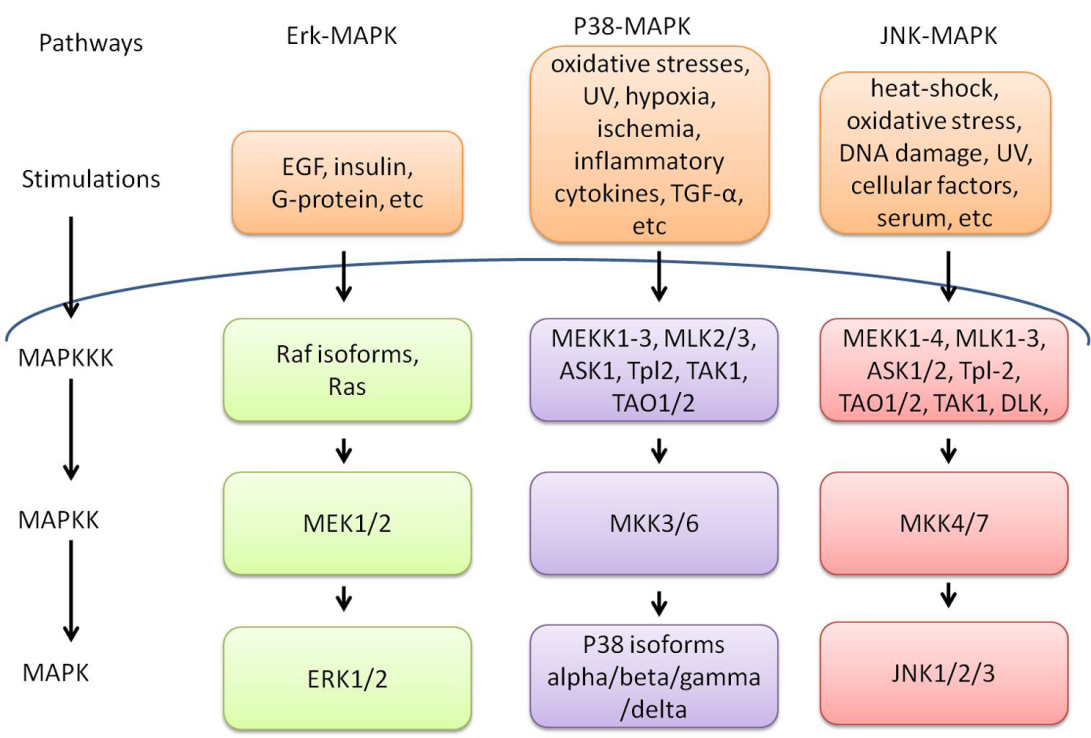 Figure 1 The integral ERK/MAPK pathway. ERK: Extracellular regulating kinase; MAPK: Mitogen-activated protein kinase.